2022年6月义和庄村关于自建商住楼门面出租事宜的四议两公开一、2022年6月12日，义和庄村党支部提议自建商住楼门面出租事宜。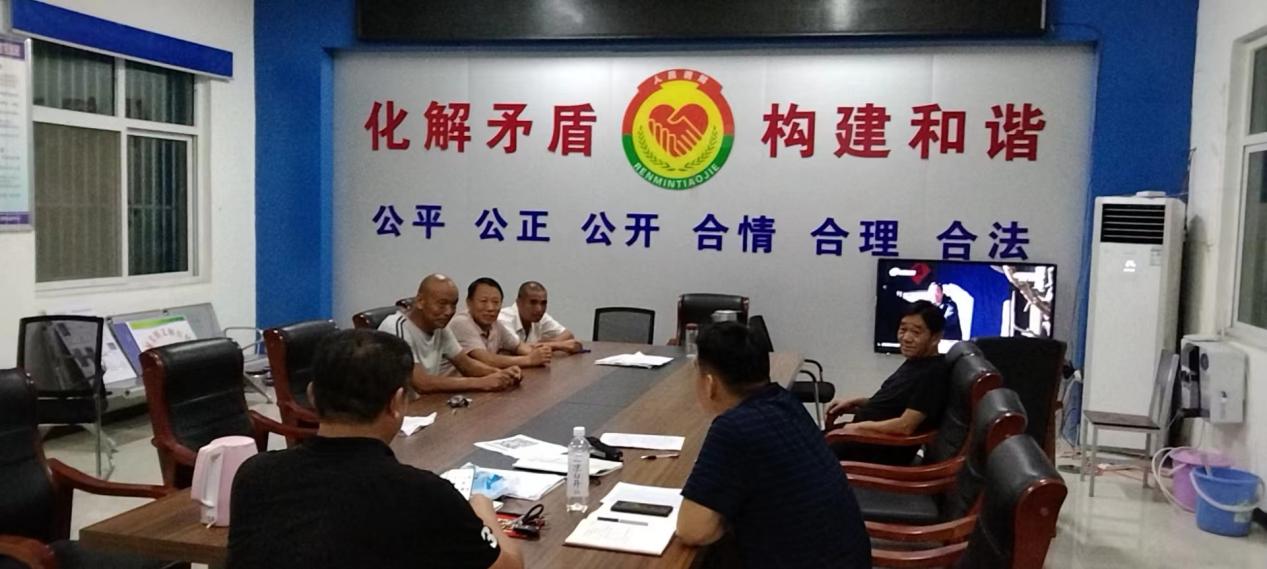 二、2022年6月13日，义和庄村村两委商议自建商住楼门面出租事宜。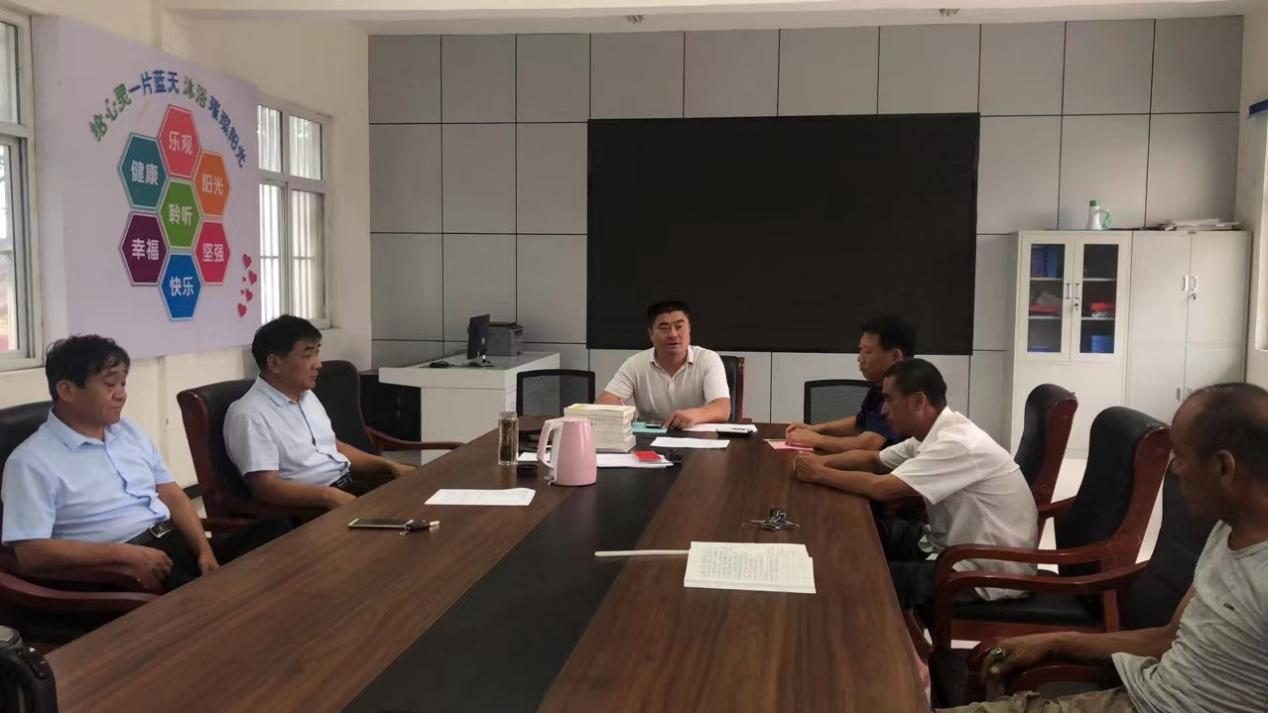 三、2022年6月14日，义和庄村党员大会审议自建商住楼门面出租事宜。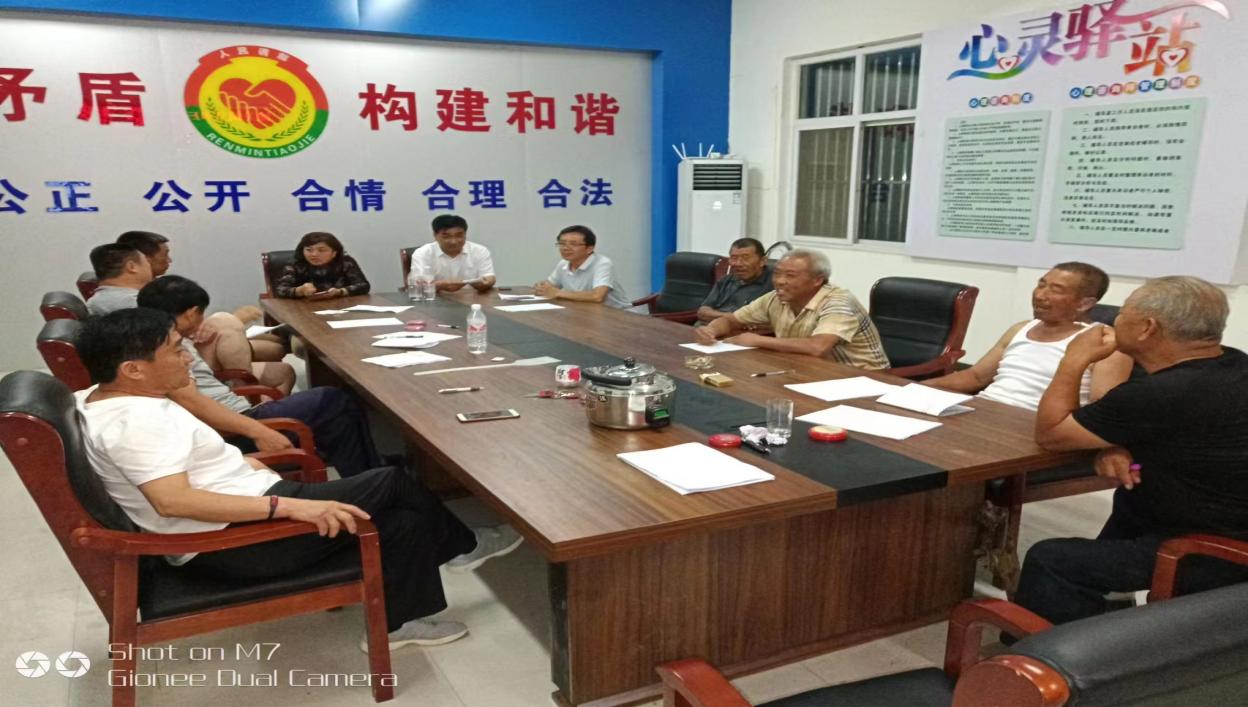 四、2022年6月15日，义和庄村村民大会决议自建商住楼门面出租事宜。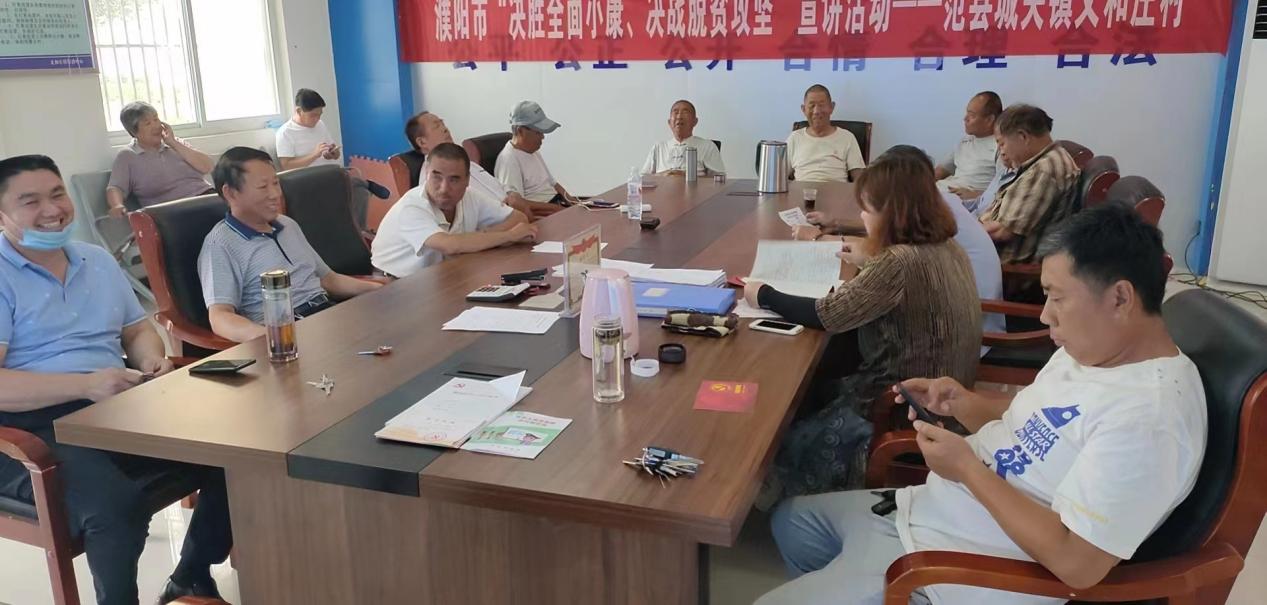 决议公开和实施结果公开义和庄村村民大会决议自建商住楼门面出租事宜决议公开义和庄村村民大会决议自建商住楼门面出租事宜实施结果公开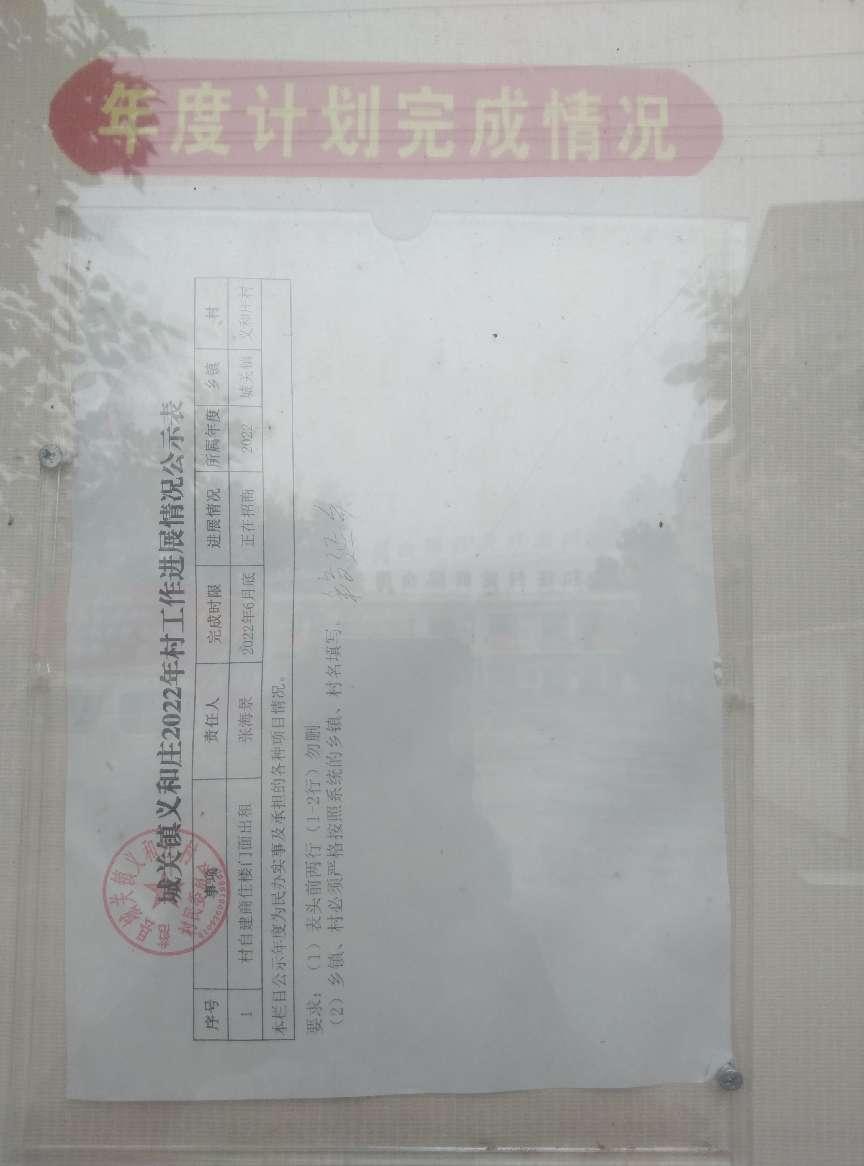 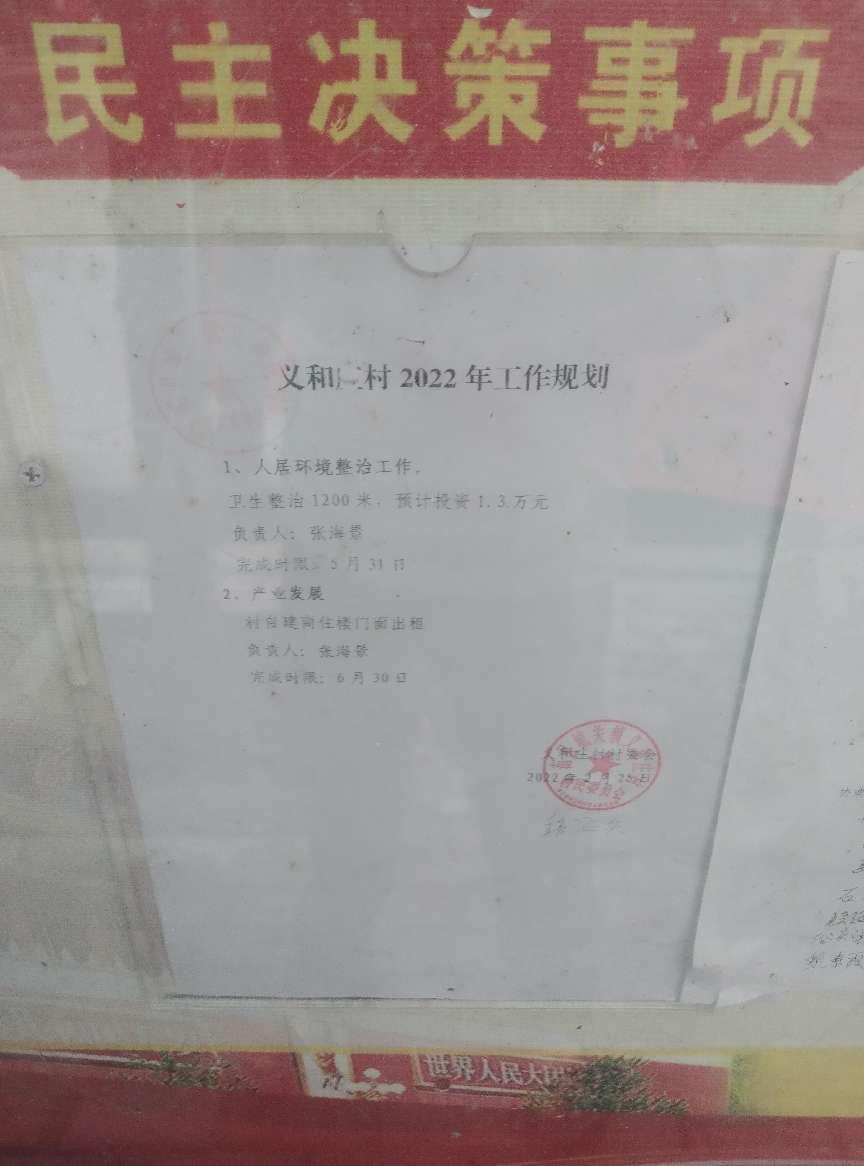 